Конспект организованной образовательной деятельности детей в подготовительной к школе группе по теме «Новогодние приготовления»Автор конспект: Нозарева Елена Юрьевна, воспитатель первой квалификационной категорииЗадачи приоритетной образовательной области:«Познавательное развитие»: развитие интересов детей, любознательности и познавательной мотивации, формирование познавательных действий, развитие воображения и творческой активности, формирование первичных представлений о себе, других людях, объектах окружающего мира, закреплять состав числа, совершенствовать умение ориентироваться на листе бумаги, развивать логическое мышление, развивать представление детей о геометрических фигурах: круге, квадрате, треугольнике, прямоугольнике.Задачи ОО в интеграции:«Социально-коммуникативное развитие»: формировать навыки сотрудничества, взаимопонимания, доброжелательности, инициативности.«Физическое развитие»: развитие способности к самоконтролю, самооценке в двигательной активности.«Речевое развитие»: формировать умения детей отвечать на вопросы, совершенствовать диалогическую речь: учить участвовать в беседе.Целевые ориентиры: ребёнок проявляет инициативность и самостоятельность в разных видах деятельности; ребёнок уверен в своих силах, открыт внешнему миру, положительно относится к себе и к другим; активно взаимодействует со сверстниками и взрослыми, участвует в совместных играх; ребёнок проявляет любознательность; ребёнок способен к принятию собственных решений, опираясь на свои знания и умения в различных сферах деятельности.Предпосылки УУД: Познавательный компонент универсальных учебных действий: сформировано умение осуществлять анализ и синтез, операция классификации и сериации, сформировано умение устанавливать аналогии на предметном материале.Коммуникативный компонент универсальных учебных действий: умеет устанавливать контакт со сверстниками, взрослыми. Проявляет уверенность и инициативность.Регулятивный компонент универсальных учебных действий: умеет осуществлять действия по образцу и заданному правилу, умеет видеть указанную ошибку и исправить её.Личностный компонент универсальных учебных действий: сопереживает трудностям сверстников.Ожидаемый результат:Приобретение детьми опыта продуктивного взаимодействия друг с другом, умение слушать товарища;Повышение познавательной активности;Усвоение необходимых знаний о составе чисел до 10, ориентировка на листе бумаги;Формирование навыков сотрудничества, взаимопомощи, доброжелательности.Тип НОД: познавательное развитиеМетоды и приёмы:Наглядные: рассматривание картинок.Словесные: речевые ситуации, вопросы к детям, беседа, обобщение воспитателя.Практические: имитационные движения.Игровые: воображаемые ситуации, детские игры.Форма организации: коллективная, подгрупповая, парная, индивидуальная.Оборудование для педагога: коробка с заданиями, доска, карточки с заданиями, конверты, столы.Оборудование для детей: прямоугольный лист бумаги, конверты с картинками, карандаш, дома с пустыми ячейками, цифры, гирлянды с примерами.Вводная часть (мотивационный, подготовительный этап)Основная часть (содержательный, деятельностный этап)Заключительная часть (рефлексивный этап)Содержание ННОДОбразовательная область (вид деятельности)Формы работыНаличие средства у детейОбразовательныезадачиЦелевыеориентиры (характеристики)Воспитатель: Читает строки стихотворения С. Я. Маршака «В декабре, в декабре все деревья в серебре»Как вы думаете, почему, я вспомнила эти строчки стихотворения? (Сейчас наступил декабрь)Какой это месяц? (Зимний)Декабрь отличается от других месяцев? Чем? (Первый месяц зимы. Последний месяц в году.В декабре празднуем Новый год).Сколько всего месяцев в году? (Двенадцать).Сегодня, ребята почтальон принес в детский сад вот такую коробку:«Мчатся сани,Мчатся быстро,По полям и по лесам.Разметая снег искристыйС ветром, вьюгой и снегамиМчится Дед Мороз седой.Машет длинными руками.Сыплет звезды над землей».Готовьтесь к встрече!Познавательное развитиеРечевое развитиеБеседа Слово развитие интересов детей, любознательности и познавательной мотивацииразвитие общения и взаимодействия ребёнка с взрослыми и сверстникамСодержание ННОДОбразовательная область (вид деятельности)Формы работыНаличие средства у детейОбразовательныезадачиЦелевыеориентиры(характеристики)Послание – Коробка с заданиями. Нужно выполнить задание на внимание и коробку можно будет открытьПослушайте маленькие истории. Если вы услышите слог или слово «три», то хлопните один раз в ладоши.Однажды щуку мы поймали,Распотрошили, а внутри (хлопают)Рыбёшек мелких увидали, Не одну, а целых три (хлопают)Недавно поезд на вокзалеМне три (хлопают) часаПришлось прождать.Зато успел за это времяЯ и постричься (хлопают), и поспать.Мечтает мальчик закалённыйСтать олимпийским чемпионом.Смотри (хлопают)На старте не хитри (хлопают),А жди команду «раз, два…три» (хлопают)Когда стихи запомнить хочешь, Их не зубри до поздней ночи,А про себя их повториРазок, другой, а лучше …три (хлопают)!Открыли коробку. В ней находятся все задания.Познавательное развитиеПознавательно-исследовательскаяВыполнение заданийСлово Развитие интересов детей, любознательности и познавательной мотивацииСпособность решать задачи1.«План для Деда Мороза». Работа за столами парами.У каждой пары конверт с картинками. - Вам надо расположить на листе бумаги предметыЗадания: по середине теремокСправа от теремка расположить скамейку.Под теремком клумбу с цветами.Слева от теремка дерево.Солнце в верхнем правом углу.В левом нижнем углу собаку.Молодцы! Справились с заданиемПознавательное развитиеСоциально-коммуникативное развитиеДидактическая играКартинки, лист бумагиУмение слушать,формирование готовности к совместной деятельности со сверстникамиРебёнок проявляет инициативность и самостоятельность в разных видах деятельности2 Задание «Веселые задачки»1.Шесть весёлых медвежат за малиной в лес спешат, но один малыш отстал. А теперь ответ найди, сколько мишек впереди? (5)2.На большом диване в ряд куклы Танины стоят. Две матрёшки, Буратино и весёлый Чипполино. Помоги Танюшке сосчитать игрушки? (4)3.На какое дерево садится птица во время дождя?4.Сколько горошин может войти в стакан?5.какой день недели сегодня?6.какой день недели следующий за понедельником?7.назовите весенние месяцы.8.назовите зимние месяцы.Познавательное развитие.Развивающая играСловоРазвитие интересов детей, любознательности и познавательной мотивацииРазвитие общения и взаимодействия ребёнка с взрослыми и сверстниками3.	Физминутка. Необходимо взявшись за руки собрать геометрическую фигуру «Становитесь в круг опять,Будем в солнышко играть,Мы, веселые лучи, мы резвы и горячи.1, 2, 3, 4 разверните круг (овал, квадрат, прямоугольник) пошире»Физическое развитиеДвигательнаяФизкультминуткиДвижение, словоФормирование потребности в двигательной активности, приобщение к общепринятым нормам и правиламФизически развитый, соблюдающий элементарные общепринятые нормы и правила, умение слушать взрослого4 Задание на внимание «Что где находится?»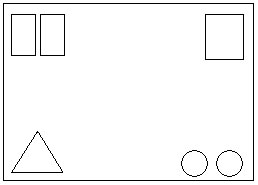 Перед вами на доске карта с геометрическими фигурами, несколько секунд вы смотрите и запоминаете расположение фигур. А затем каждый изображает на своём листе данные фигуры в своем месте.Познавательное развитиеРазвивающая играЛист бумаги, карандашиРазвитие любознательности и познавательной мотивации, формирование познавательных действийЛюбознательность, способность решать интеллектуальные, личностные задачи5.	 Поможем Деду - Морозу найти нужную квартируРабота группамиРебята, посмотрите, какой красивые домики! Номер дома 7,только вот квартиры не пронумерованы. Нужно помочь Деду Морозу, а то, как он узнает в какую квартиру ему нести подарки. Вам нужно их пронумеровать. Подсказка: сумма номеров квартир должна быть равна номеру дома.Необходимо пронумеровать квартиры (дети выполняют задание).Все справились? Давайте проверим, как Вы пронумеровала квартиры (1 и 6, 2 и5, 3 и 4, 2 и 5. 1 и 6)Познавательное развитиеСоциально-коммуникативное развитиеРазвивающая играКартинки домов с пустыми ячейками, цифрыРазвитие любознательности и познавательной мотивации, формирование познавательных действий, готовности к совместной деятельности со сверстникамиЛюбознательность, способность решать интеллектуальные, личностные задачиФизминутка «Найди дорогу».На ковре расположен цифровой ряд от 1 до 10. Идти друг за другом, строго по порядку расположения цифр. Кто ошибается, возвращается назад.Физическое развитие(двигательная)Движение (ходьба)Игровая ситуация Формирование потребности в двигательной активностиФизически развитыйГирлянда из бус для украшения елки.«Из разных цифр я сделала бусы,А в тех кружках, где цифры нет,Расставьте минусы и плюсыЧтоб нужный получить ответ».У каждого ребенка на столе гирлянда из кружков. Нужно решить примеры и поставить знак «+», или « - ». Прочитайте получившиеся примеры.К 5 +1 =6, от 3-1=2, из 6 вычесть 1, получится 5Молодцы, гирлянду сделали правильно.Познавательное развитиеСодержание ННОДОбразовательная область (вид деятельности)Формы работыНаличие средства у детейОбразовательныезадачиЦелевыеориентиры(характеристики)Рефлексия: Молодцы, ребята! Все справились с заданием Понравилось занятие?Что интересного было на занятии?Что понравилось больше всего?Какое задание было самым трудным?А самым легким?Как ты считаешь,  ты хорошо поработал?Почему ты так решил?За что бы ты себя похвалил?Большое спасибо ребята.Пусть без опоздания все ваши сбудутся желания,И лучик солнца по утрам приходит чаще в гости к вам!Пусть будет весело вокруг, пусть будет рядом верный друг.И каждый день, как Новый год, вас в сказку добрую зовет.В коробке лежит для вас подарок от Дедушки Мороза. Эта шаблоны для поделки «Танцующий Дед Мороз», которую вы можете выполнить в свободное времяСоциально-коммуникативное развитиеРечевое развитиеБеседаСловоРазвитие общения и взаимодействия ребёнка с взрослыми и сверстникамиРебёнок достаточно хорошо владеет устной речью, может выражать свои мысли развитие связной, грамматически правильной диалогической и монологической речи